     Community Event Request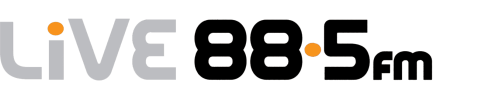 Please send completed forms via email to estacey@newcap.ca or via fax “ATTN: PROMOTIONS” to 613.723.7016Event Name:Event Date:Event Time:Event Address/Location:Event Website:CONTACT INFORMATIONCONTACT INFORMATIONCONTACT INFORMATIONCONTACT INFORMATIONCONTACT INFORMATIONCONTACT INFORMATIONCONTACT INFORMATIONContact Name:Contact Number:Contact Email:Name of contacton-site for event (if different than above):Contact On-site Phone Number:Contact On-site Phone Number:ABOUTABOUTABOUTABOUTABOUTABOUTABOUTPlease tell us about your event/cause/ fundraiser:ADDITONAL EVENT/TECHNICAL REQUIREMENTSADDITONAL EVENT/TECHNICAL REQUIREMENTSADDITONAL EVENT/TECHNICAL REQUIREMENTSADDITONAL EVENT/TECHNICAL REQUIREMENTSADDITONAL EVENT/TECHNICAL REQUIREMENTSADDITONAL EVENT/TECHNICAL REQUIREMENTSADDITONAL EVENT/TECHNICAL REQUIREMENTSWill we be the exclusive Radio Station on-site for the event?Will we be the exclusive Radio Station on-site for the event?How many people do you anticipate to attend your event?How many people do you anticipate to attend your event?How many people do you anticipate to attend your event?Will there be a designated spot for us to park our vehicle, set-up on-site, etcWill there be a designated spot for us to park our vehicle, set-up on-site, etcWill you require us to emcee your event?Will you require us to emcee your event?Will you require us to emcee your event?Will you require us to play music?Will you require us to play music?Is there easy access to power/outlet on-site?Is there easy access to power/outlet on-site?Is there easy access to power/outlet on-site?Where on-site will we be able to set-up? Please be as specific as possible:Where on-site will we be able to set-up? Please be as specific as possible:Is there anything else you would like us to know about the event?Is there anything else you would like us to know about the event?